DOBER TEKPRIDRŽUJEMO SI PRAVICODO SPREMEMBE JEDILNIKA ZARADI DOBAVE SUROVIN DOBAVITELJEV in PRILAGODTIVE JEDILNIKA STAROSTI OTROK. DNEVNO JE OTROKOM NA VOLJO VODA ALI ČAJ.LEGENDA: snovi ali proizvodi, ki povzročajo alergijo ali preobčutljivost:G. Žita, ki vsebujejo gluten, R. Raki in proizvodi iz rakov, J. Jajca in proizvodi iz jajc, Ri. Ribe in proizvodi iz rib, A. Arašid (kikiriki) in proizvodi iz arašidov, S. Zrnje soje inproizvodi iz soje, L. Mleko in mlečni izdelki (vsebujejo laktozo), O. Oreški, Z. Listna zelena in proizvodi iz nje, Go. Gorčično seme ali proizvodi iz njega, Se. Sezamovo seme ali proizvodi iz njega, Ž. Žveplov dioksid ali sulfiti v koncentraciji (več kot 10 mg/kg ali 10 mg/l glede na skupni SO2), B. Volčji bob in proizvodi iz njega, M. Mehkužci in proizvodi iz njih.DOBER TEKPRIDRŽUJEMO SI PRAVICODO SPREMEMBE JEDILNIKA ZARADI DOBAVE SUROVIN DOBAVITELJEV in PRILAGODTIVE JEDILNIKA STAROSTI OTROK. DNEVNO JE OTROKOM NA VOLJO VODA ALI ČAJ.LEGENDA: snovi ali proizvodi, ki povzročajo alergijo ali preobčutljivost:G. Žita, ki vsebujejo gluten, R. Raki in proizvodi iz rakov, J. Jajca in proizvodi iz jajc, Ri. Ribe in proizvodi iz rib, A. Arašid (kikiriki) in proizvodi iz arašidov, S. Zrnje soje inproizvodi iz soje, L. Mleko in mlečni izdelki (vsebujejo laktozo), O. Oreški, Z. Listna zelena in proizvodi iz nje, Go. Gorčično seme ali proizvodi iz njega, Se. Sezamovo seme ali proizvodi iz njega, Ž. Žveplov dioksid ali sulfiti v koncentraciji (več kot 10 mg/kg ali 10 mg/l glede na skupni SO2), B. Volčji bob in proizvodi iz njega, M. Mehkužci in proizvodi iz njih.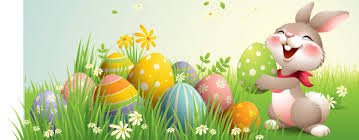 DANZAJTRKKOSILOPOPOLDANSKA MALICAPon5.4.Velikonočni ponedeljekVelikonočni ponedeljekVelikonočni ponedeljekTor6.4.DOMAČI RŽENI MEŠANI KRUH(G), piščančja  pašteta(S), sveža kumarica, zeliščni čaj Goveja juha z rezanci (G, Z) pečen mesni sir, pire krompir, špinačaMakova štručka, jabolkoSre7.4.DOMAČ Jajčni namaz (L, J), kraljeva fit štručka (G, S), sadno zelenjavni naravni sokŠpargljeva juha (G, L), makaronovo meso (G, L), rdeča pesa v solati  Ovseni kruh(G, S), sirni namaz(L), rdeča paprikaČet8.4.Polnozrnata štručka(G, S, Se), rezina poltrdega sira(L), piščančja prsa, sveža zelena paprika, zeliščni čajSegedin golaž, kuhan krompir v kosih, rižev narastek(G, L, J)Čokoladni  rogljiček(G, J, L, O), mleko (L)Pet9.4Prosena kaša na mleku (G, L), čokoladni posip, bananaBREZMESNI DANPorova juha, file orade, krompirjeva solata, EKO LIMONADATunin sirov namaz (L, Ri), polnozrnata štručka (G, S)DANZAJTRKKOSILOPOPOLDANSKA MALICAPon12.4Temni kruh (G, S), skutin zeliščni namaz (L), korenje ribano, sadni čajgoveja juha(G, J), pečen piščanec, riž z grahom, mešana solata z motovilcemRženi kruh (G, S), rezina sira (L)Tor13.4.Polnozrnata žemlja (G, S), tuna v kosih (Ri), zelena paprika, zeliščni čajBoranja s korenjem in krompirjem, skutini štruklji s posipom (G, L) sadna solatakeksi (G, L, J), grozdjeSre14.4.Umešana jajčka (J) makova štručka (G, S), sadni čajKorenčanova kuha z zdrobom(G, J), puranji trakci v smetanovi omaki(L), kruhov cmok(G, J, S), zelena solata Koruzni kruh (G, S, L), sirni namaz (L), 100% jabolčni sokČet15.4.Ovseni kruh (G, S), kisla smetana (L), BIO VIŠNJEVA MARMELADA, bela kava (L, G), suhe slive (Ž)Cvetačna juha, špageti (G), tunina omaka (Ri), ribani sir (L), mešana zelena solataMlečna pletena (G, S, L),DOMAČI sadni smoothie (L)Pet16.4.DOMAČ JOGURT z okusom jagoda (L), DOMAČA SEZAMOVA ŠTRUČKA (G), jabolkoParadižnikova juha z rižekom, mesna štruca (G, J), kuhan krompir v kosih s peteršiljem, mešana zelena solataMakova štručka(G, S), sezonsko sadjeDANMALICAKOSILOPOPOLDANSKA MALICAPon19.4.BIO SADNO ZELENJAVNI SKO, carski praženec (G, J, L), bananamesne kroglice v paradižnikovi omaki (G), pire krompir, zelena solataJabolčni zavitek(G),Sezonsko sadjeTor20.4.Temna žemlja (G, S), rezina sira (L), aljaževa salama, kumarice, zeliščni čajČesnova juha, tortilje s piščančjimi trakci in zelenjavo, paradižnik in stročji fižol v solatiKoruzna žemlja(G, S), puranja šunka, kisla kumaricaSre21.4.Ovseni kruh (G, S), čokoladni namaz (L, G, O), mleko (L)Ričet (G), črni kruh(G, S),  DOMAČE BISKVITNO PECIVO S SKUTO IN SADJEM (G, J, L)DOMAČI KEKSI (G, L, J), jabolkoČet22.4.DOMAČ RŽENI KRUH (G), maslo(L) in med, sadni čaj (G, L), slivaGobova juha (L), panirani puranji zrezki, pirina rižota z grahom, zelena solataČrni kruh(G, S),sirni namaz(L),  kisla paprikaPet23.4.Mlečni koruzni zdrob (L, G), kakav v prahu (G), hruškaČesnova kremna juha (L), paniran ribji file (Ri, G, L; J), EKO KUS KUS , kitajsko zelje v solatiBiskvitna potička (G, J), slivaDANMALICAKOSILOPOPOLDANSKA MALICAPon26.4.DOMAČ PUDING (G, L), polnozrnata sirova štručka (G, S,L), ringloZelenjavna juha, svinjska pečenka, svederčki (G), zelena solata z fižolomKoruzni kruh (G, S), piščančja pašteta, paprikaTor27.4.Skutin zavitek (G, S, L), sadni mlečni napitek (L), marelicaGoveja juha z ribano kašo(G, J), puranji trakci v zelenjavni omaki(G, L), zdrobovi cmoki (G, J), zelena solata z rezino paradižnikaKrof (G, J, S), sadni čajSre28.4.Ajdova Štručka(G, S), hrenovka, gorčica(Go), sadni smoothieCvetačna juha(L), rižota s kokaido bučo in piščančjim mesom , zelnata solata s koruzoSkuta s sadjem (L), makovka (G, S)Čet29.4.DOMAČE BIO MLEKO, polenta (G), bananaBREZMESNI DANPrežganka  (G, J), pečene ribe (Ri), krompirjeva solata, sladoled (L)Polnozrnati kruh(G, S, Se), poltrdi sir(L) , zelena paprikaPet30.4.Pica kruhki (G, L, S), zeliščni čaj, slivaKorenčkova juha z zdrobom (G), cvetačni zrezki s sirom (G, ajdova koša, mešana solataSirova štručka (G, S, L), jabolko